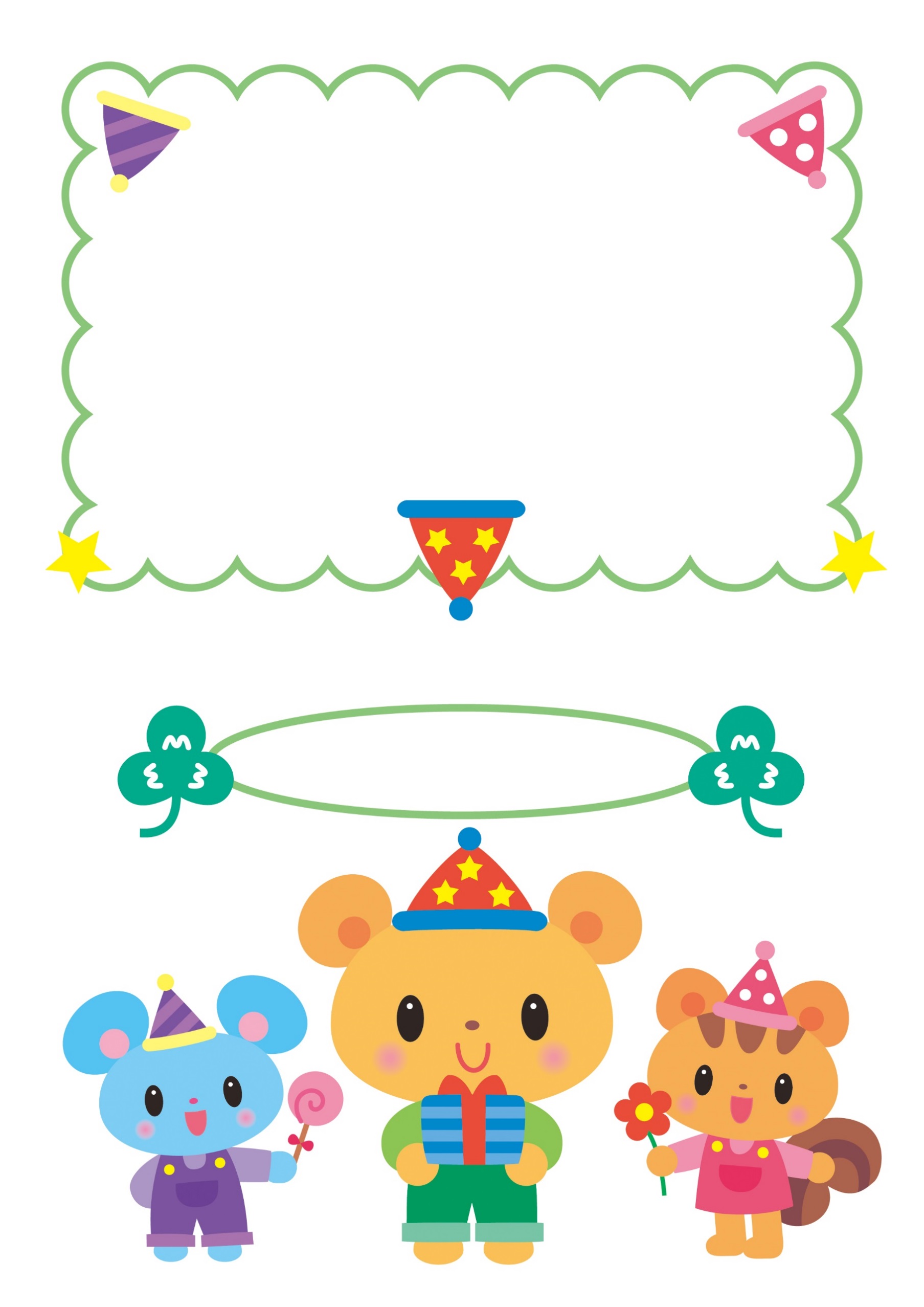 雄大な大自然“トカラ”の島で子育て支援に従事してみませんか？地域おこし協力隊員（子育て支援員）募集勤 務 地　　鹿児島県鹿児島郡十島村諏訪之瀬島・平島・小宝島・宝島職    種　　地域おこし協力隊員（子育て支援員）雇用期間　　委嘱の日から平成３１年３月３１日まで※　最長３年まで任期を延長することができる給    与　　日額　９，７００円休    日　　原則週２日休み（※　土・日・祝日・年末年始）　　　社会保険　　社会保険・厚生年金・労災保険　　　応募資格　　次のいずれかに該当する者１　保育士資格または幼稚園教諭免許を有する者２　子育て支援に関して意欲があり、子育ての知識と経験を有すると村長が認める者待    遇　　研修費用補助（保育機関等での各種研修費用等）その他（エプロン等支給、パソコン・プリンター一式貸与）住宅（村営住宅・空き家住宅）応 募 等　　履歴書提出（資格等の写し添付）＊　履歴書提出先および募集に関する詳細のお問い合わせ先　＊十島村役場　住民課　健康福祉室　こども係（担当　肥後）〒　892-00-822　鹿児島市泉町１４番１５号ＴＥＬ　０９９－２２２－２１０１Ｅ-mail　j-toshima@tokara.jp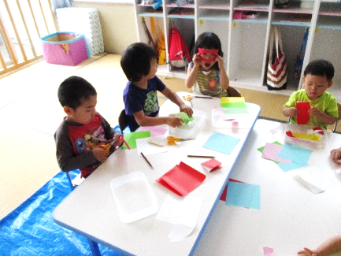 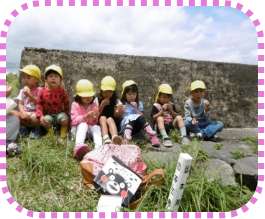 